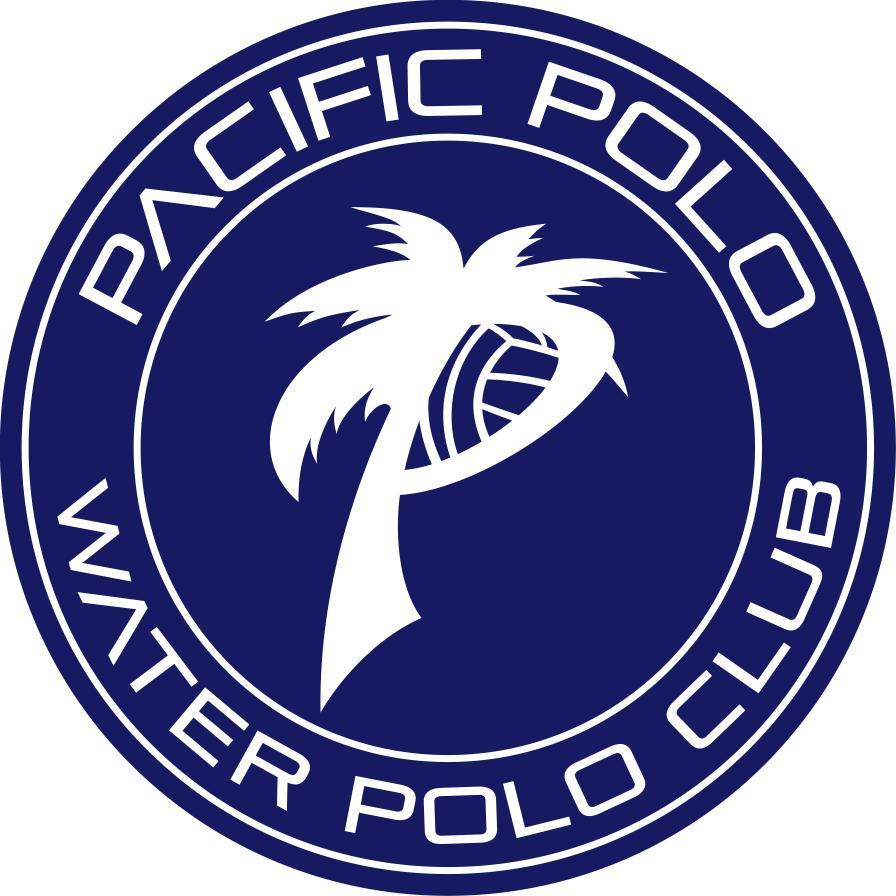 2022 16U & 18U Boys Spring Water PoloTues Mar 1st - Thurs May 26thPractice ScheduleTues/Thurs @ Del Norte HS 7-9PM   	Sat @ Westview HS 8-10AM	As we build on the foundations built during our winter session wrapping up on Feb 18th, we look forward to playing in more games/tournaments this Spring and prepare for the championship summer session.  Games and tournaments will be charged separately ($75-$100/event).Payment and RegistrationSpring Session Fee:  $575 - Fees do not cover transportation, hotels, meals, or tournaments/games*Please Venmo @kurt-hatch-1 or bring your cash/check (payable to Pacific Polo) to the first practice w/ registration form (if new) or mail to:  Pacific Polo WPC  13218 Wanesta Dr.  Poway  CA 92064You must be registered with USAWP under club #1285 at a minimum of Silver Level to participate in practices and games, Gold if planning to play in the Junior Olympic Qualifier/Championship this summer.Tournament ScheduleMarch 5-6th (Turbo OC Cup) *All Players Invited ($100/player)April 9-10th (K7 Cup) *All Players Invited ($100/player)May 14-15th (SD County Cup) *All Players Invited ($75/player)Summer Dates:  June 13-19 (Zone RJO Qualifiers), July 8-10 (CHAWP), July 16-19 (JO’s – Bay Area)*We may enter additional tournaments/leagues based on commitment levelsCoaching StaffMatt Brammer (18U Boys/Goalies)	858-775-6127	wcpolo1@gmail.com Heather Calvin (18U Boys) 		760-755-9289	Heathercalvin20@yahoo.com Brandon Rath (16U Boys)		858-382-5576	brathpolo@gmail.com 	Kurt Hatch (HS Age Group Director)	858-449-9248	Khatch@hme.com